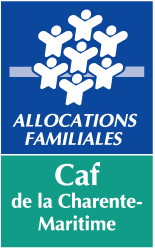 PRESENTATION DU GESTIONNAIRE :Dénomination, statutCARACTERISTIQUES DE L’ENVIRONNEMENTCommune(s) ou quartier(s) concerné(s) Indicateurs démographiquesCaractéristiques socio-économique de la population Services et vie associative sur le territoire Problématiques repérées SENS DONNE AU PROJETValeurs, principes guidant l’action.Finalités, visées, objectifs. . CADRE DE FONCTIONNEMENT : actualisation Implantation du projet (descriptif du local ou plan sommaire) : Conception de l’accueilAmplitude d’ouverture :Amplitude hebdomadaire : ___________ heuresAmplitude annuelle : ________________ heuresOrganisation et nombre d’heures annuelles pour l’organisation (installation, réunion équipe, supervision, réseau…)Ouverture pendant les congés scolaires : Déroulement type d’une séanceOrganisation de l’équipe d’accueil : rythme intervention, binômes…  MOYENS HUMAINSRéférent du LAEP Equipe professionnelle d’accueillants : qualification, statut, durée de travail (ETP), employeur, Equipe bénévole d’accueillants : statut, formation origine, …Nombre d’accueillants par séance : __________________INSTANCES DE CONCERTATION, COORDINATION, REGULATIONComité de pilotage : composition, rôle dans les décisions.Comité technique : durée, fréquence. Supervisions : fréquence.Réunions de réseau, avec d’autres lieux d’accueil enfants parents.FORMATION DU PERSONNELModules de formation à la posture d’accueillant, stages prévus, participation à des colloques…PARTENARIATQuels partenaires ? Pour quelles formes de partenariat ? 	- .BUDGET PREVISIONNEL DE FONCTIONNEMENTExercice _____________EVALUATION DES CONTRIBUTIONS VOLONTAIRES EN NATURECHARGESPREV 20..PRODUITSPREV 20..60-	Alimentation7060-	Participations Familles 	Fournitures pour activités7062-	Prestations Service CAF	Combustibles - carburants	Produits d’entretien	Fournitures de bureau7082-	Autres Participations	Petit matériel	Eau-Electricité-GazProduit des Services	Total 70	Autres fournitures741- Subv Fonct EtatAchats 	Total 6061-	Prestations extérieures pour activités	Loyers	Location de matériel742- Subv Fonct Conseil Régional	Charges locatives	Entretien et réparation	Assurance743- Subv Fonct Conseil Départemental	Documentation générale744- Subv Fonct Commune	Divers7442- Subv intercommunales Services Extérieurs	Total 617451- Subv MSA62-	Personnel extérieur pour activité	Honoraires7472- Subv Entreprises	Publicité/publications7473- Subv Fondations	Déplact/mission personnel permanent	Déplact/mission personnel bénévole748- Autres subventions	Transport lié aux activités7482 – Subv Fonds Social Européen	Frais de téléphone/AffranchissementSubventions Exploitation 	Total 74	Frais de formation	Charges extérieures diversesAutres Services Extérieurs 	Total 6263-	Taxes sur salaires75-	Cotisations	Taxe foncière75-	Dons	Autres impôts et taxesImpôts et Taxes	Total 63Autres Produits Gest Courante	Total 7564-	Rémunér. et charges pers. permanent	Rémunér. et charges pers. occasionnelProduits Financiers 	Total 76	Autres charges socialesCharges de Personnel                      Total 64Produits Exceptionnels 	Total 77Autres Charges Gest Cour	Total 65Reprise sur Provisions 	Total 7866-	Intérêt des emprunts/AgiosCharges Financières 	Total 66Transfert de Charges 	Total 79Charges Exceptionnelles	Total 67Dotations Amortis / Provisions	Total 68TOTAL CHARGESTOTAL PRODUITSEXCEDENT DE L’EXERCICEDEFICIT DE L’EXERCICETOTALTOTAL86-	Mise à disposition de personnel86-	Mise à disposition de personnel87-Prestations en nature Commune	Prestations nature de la Commune87-Prestations en nature Commune	Prestations nature de la Commune	Mise à disposition de locaux	Mise à disposition de locaux	Prestations en nature du Dépt	Prestations nature du Département	Prestations en nature du Dépt	Prestations nature du Département	Prestations techniques	Prestations techniquesMise à Disposition Gratuite	Total 86	Total 86Mise à Disposition Gratuite	Total 86	Total 86Contributions en Nature 	Total 87Contributions en Nature 	Total 87TOTAL GENERALTOTAL GENERALTOTAL GENERALTOTAL GENERALDate :Cachet de l’organisme gestionnaireDate :Cachet de l’organisme gestionnaireDate :Cachet de l’organisme gestionnaireNom et signature du Maire (commune), du Président ou du Trésorier (association) précédés de la mention manuscrite« certifié exact » : Nom et signature du Maire (commune), du Président ou du Trésorier (association) précédés de la mention manuscrite« certifié exact » : Nom et signature du Maire (commune), du Président ou du Trésorier (association) précédés de la mention manuscrite« certifié exact » : 